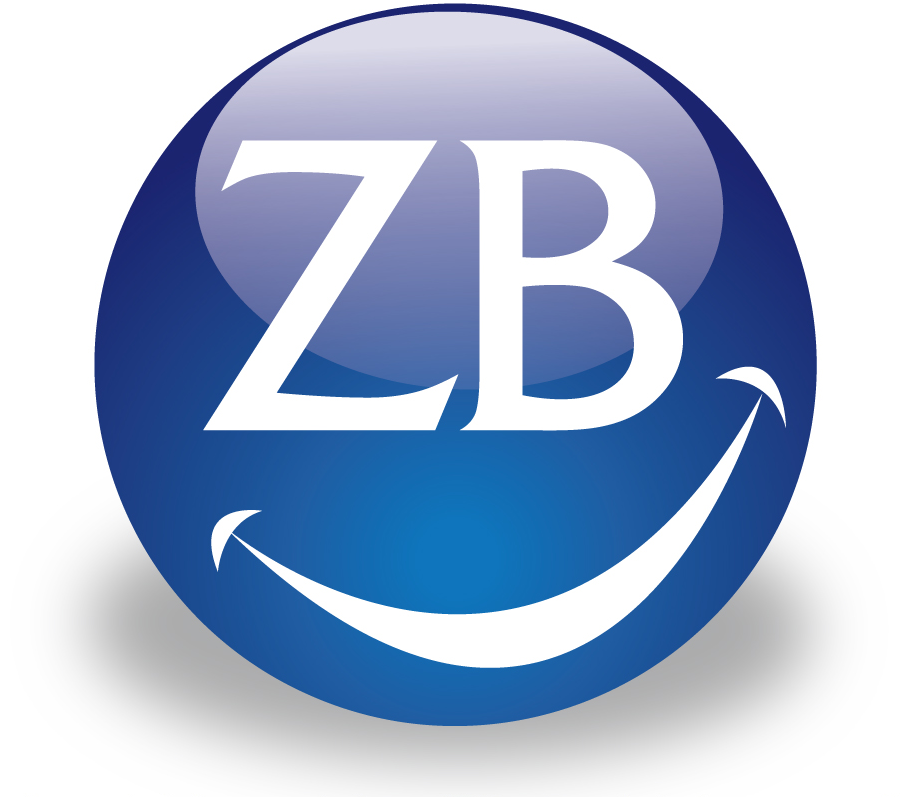 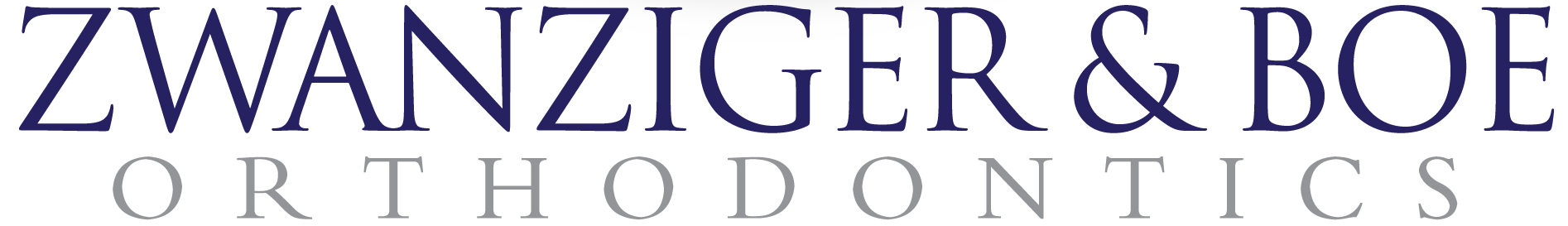 “Signature on File” AuthorizationStatement to Permit Payment of Any Health Insurance Benefits to Supplier, Physician, or PatientName of Insured: _______________________________________________________Name of Patient:  _______________________________________________________I understand and agree that I am responsible for the payment of any and all charges incurred as a result of this or any subsequent office visit(s).  I also understand and agree to accept responsibility for payment of any and all claims should my insurance carrier deny all or part of a claim. I understand and agree that all insurance deductibles and any incurred expenses not covered by the insured’s health carrier must be paid for at the time of services. I hereby authorize payment directly to Dr. Lucas S. Boe, for any services rendered to me by Dr. Lucas S. Boe or any of his authorized agents. I authorize the release of all medical information to the insured’s health insurance carrier that is: 	1) acquired in the course of my examination or treatment and 	2) which may have a bearing on the benefits payable under this or any other plan that provides benefits or services. I authorize Dr. Lucas S. Boe or any of his authorized agents to assist me in obtaining payment from my health insurance companies. I authorize a copy of this “Signature on File” form to be used in place of the original and that this copy may be used on all my insurance submissions. _________________________________________________________      		 ___________________       INSURED’S OR AUTHORIZED PERSON’S SIGNATURE                                          DATE